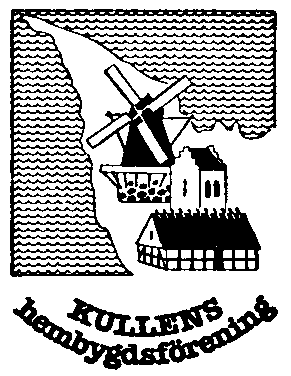 Protokoll fört vid Årsmöte med Kullens Hembygdsförening, torsdagen den 12 maj 2016 i Lerbergets församlingshem, Lerberget.Antal närvarande: 61, varav 2 inte var medlemmar.ÄRENDEN§ 1	Mötet öppnas
Ordförande Åsa Dencker hälsade alla välkomna till Årsmötet som tillika var firande av 90 år som förening. Ordföranden presenterade kvällens program och förklarade därefter Årsmötet öppnat.§ 2	Val av ordförande vid Årsmötet.Åsa Dencker utsågs till ordförande för Årsmötets förhandlingar.§ 3	Protokollförare
Ann Falk utsågs till att föra Årsmötets protokoll.§ 4	Justerare och tillika rösträknare
Till att jämte ordföranden justera Årsmötets protokoll utsågs Anette och Knut Göransson.§ 5	Röstlängd
Beslöts att låta fastställandet anstå tills eventuell omröstning.§ 6	Kallelse
Kallelse till Årsmötet har skett i samband med utskicket av inbetalningsavin för medlemsavgiften i februari månad, via föreningens hemsida och via annons i årsboken Kullabygd. Årsmötet befanns vara stadgeenligt utlyst. § 7	Föredragningslistan
Föredragningslistan godkändes.§ 8	Verksamhetsberättelsen
Verksamhetsberättelsen för år 2015 återfinns på sidan 161 i årets Kullabygd. Ordföranden fyllde muntligen i uppgiften om antalet deltagare i resor i Kullabygd. Verksamhetsberättelsen ansågs därmed föredragen och lades till handlingarna.§ 9	Revisorernas berättelse
Ordföranden läste upp revisorernas berättelse som finns på sidan 167 i Kullabygd. Ordföranden påpekade att Christer Gudmundsson redan i år fått gå in som ordinarie istället för Bertil Delander. Ordföranden riktade ett stort tack till Bertil Delander för hans arbete under många år. 
Revisorernas berättelse lades till handlingarna. § 10	Fastställande av resultat- och balansräkning
Årsmötet fastställde resultat- och balansräkning för år 2015 i enlighet med räkenskapssammandraget på sidan 167 i Kullabygd. 
Resultat- och balansräkning 2015 godkändes och lades till handlingarna. § 11	Ansvarsfrihet
Årsmötet beviljade i enlighet med revisorernas förslag styrelse och räkenskapsförare ansvarsfrihet för räkenskapsåret 2015.§ 12	Ersättning för utgifter i samband med uppdrag
Med anledning av att budgeten visar mot ett negativt resultat har styrelsen tagit initiativ till att halvera beloppet för de schablonmässiga kostnadsersättningarna. Beloppet har således sänkts till 7 500 kronor istället för som tidigare 16 000 kronor. 
Årsmötet beslutade i enlighet med styrelsens förslag.§ 13	Budget 2016
Föreningens största intäkt är medlemsavgifterna. Ordföranden påpekade vikten av att vi alla verkar för att bli fler medlemmar. I synnerhet är det viktigt att ortsombud och kommittémedlemmar försöker sprida information om vår förening. Ordföranden hade tagit med ett antal ex. av årsboken Kullabygd och uppmanade medlemmarna att ta med sig några ex. att delas ut i marknadsföringssyfte.
När någon vill bli medlem, lämna boken, ta uppgifter med namn och adress och lämna sedan dessa vidare till Åsa Dencker, Iris Jönsson eller Ann Falk.  Budget 2016 visar mot ett negativt resultat. Genom beslutet att minska kostnadsersättningarna blir beräknad förlust mindre (8 400 istället för 16.900) än på den bilaga som delats ut.
Årsmötet beslöt godkänna reviderat förslag till budget 2016. Se bilaga.§ 14	Val av ordförande
Inge Jolfson föredrog valberedningens förslag att till ordförande omvälja Åsa Dencker intill nästa Årsmöte. Årsmötet beslutade i enlighet med förslaget.§ 15	Val av styrelseledamöter och suppleanter
Inge Jolfson föredrog valberedningens förslag som antogs av Årsmötet.

Till ordinarie ledamöter för en period om två år valdes; Torbjörn Gerward, Bengt Nilsson, Jan-Erik Paulsson, Ronny Swenson och Ove Thornblad, (samtliga omval). Marianne av Ugglas valdes till ny ordinarie ledamot efter Torsten Loodberg som avböjt omval. Kvarstår på ytterligare ett år enligt val 2015 gör: Åsa Dencker, Ann Falk, Iris Jönsson, Peter Sandell och Anders Stave. Såsom suppleanter för ytterligare ett år (enligt val 2015) kvarstår Charlotte Ekström, Olof Hansson, och Eva-Marie Nilsson. Till ny suppleant efter Marianne af Ugglas valdes Birgitta Tilly, Jonstorp.  § 16	Val av ortsombud
Inge Jolfson föredrog valberedningens förslag till ortsombud. Se bilaga. Årsmötet beslutade i enlighet med förslaget. § 17	Val av revisorer och revisorssuppleanter
Årsmötet beslutade i enlighet med valberedningens förslag att till ordinarie revisorer, intill nästa Årsmöte, välja Ingmar Olsson (omval) samt att tidigare revisorssuppleant Christer Gudmundsson går upp som ordinarie efter Bertil Delander som avböjt omval. Till revisorssuppleanter valdes Eva Nilsson (omval) och Ingrid Ingrup, Viken (nyval). § 18	Kommittéernas ordförande
Årsmötet beslutade i enlighet med anmälan från kommittéerna till valberedningen att till ordförande för de olika kommittéerna utse:
fd. Brandstorps mölla – Sven Magnusson, Bräcke mölla – Peter Sandell; Farhults mölla – Bengt Nilsson, Gunnestorps mölla – Charlotte Ekström, Himmelstorps hembygdsgård – Åsa Dencker, Hustoftagården – Ann-Sofie Hansson, Klockaregården i Allerum – Jan-Erik Paulsson, Starke Tufves museum – Jan-Erik Paulsson,  Kulla Gunnarstorps mölla – Anders Stave samt Kommittéernas samrådsgrupp – Anders Stave.Kommittéerna för Trivselträffar, Fiske och sjöfart  och Studiecirkeln Hembygdens historia är vilande. § 19	Val av kontaktpersoner till olika föreningar och organisationer
Årsmötet beslutade i enlighet med förslag från valberedningen att till kontaktpersoner mellan Kullens Hembygdsförening och Skånes Hembygdsförbund utse Åsa Dencker, Ann Falk och Iris Jönsson. Till kontaktperson mellan Kullens Hembygdsförening och föreningen Skånska Möllor utsågs Björn Loodberg.§ 20	Val av valberedning
Till valberedning för tiden fram till nästa Årsmöte beslöt Årsmötet att omvälja: Inge Jolfson (sammankallande), Nils-Gunnar Jarring, Sven H Olsson, Barbro Karlsson, Marie Thor samt Evert Magnusson (suppleant) och Knut Göransson (suppleant). § 21	Årsavgift 2017
Årsmötet bestämde att årsavgiften för år 2017 förblir oförändrad, dvs. 200 kronor för medlem och 50 kronor för familjemedlem. § 22	Inkomna motioner
Inga motioner hade inkommit till styrelsen. § 23	Information från styrelsen till Årsmötet
Ordföranden informerade om Himmelstorpsgården. 
Kullens Hembygdsförening arrenderar sedan 1953 Himmelstorpsgården av Gyllenstiernska Krapperupsstiftelsen. Syftet har varit att göra gården till säte för föreningens verksamhet. Många ideella arbetstimmar har lagts på drift och underhåll av gården. En kaféverksamhet har inbringat goda intäkter till gårdens skötsel. 
Sedan några år tillbaka sätter dock ändrade förordningar från Livsmedelsverket sådana krav för modern livsmedelshantering att gården inte klarar av att leva upp till dessa.  I samband med att en ny arrendeperiod skulle tecknas i våras, diskuterade styrelsen ingående förutsättningarna för en fortsättning. En ny avtalsperiod ingicks, med möjlighet till tre månaders uppsägning.
Kullens hembygdsförenings mål enligt stadgarna är inte att driva kafé. Ett kafé kan bidraga med intäkter, men när dessa minskar, är frågan om inte föreningens resurser istället ska koncentreras till de kulturobjekt som föreningen själva äger. 
Ett annat problem är att verksamheten är av sådan omfattning att mycket stora ideella insatser krävs. Nuvarande bemanning räcker inte till och att finna nytt folk som vill arbeta ideellt har visat sig inte möjligt. Verksamheten får inte heller vara av sådan omfattning att den ur skatteteknisk synpunkt kan betraktas som kommersiell och inte ideell.
Styrelsen följer noga den fortsatta utvecklingen på Himmelstorp.Ordföranden riktade ett tack till Ingegerd Jönsson som av hälso- och åldersskäl valt att sätta punkt för sina många års verksamhet vid gården. Ingegerds och hennes medarbetares insatser har varit av mycket stor betydelse för att gården har kunnat hållas i det fina skick den är.
Ingegerd hade tyvärr inte möjlighet att närvara vid Årsmötet, varför Peter Sandell åtog sig att till henne överlämna en vacker blomsterbukett å styrelsens vägnar. § 24	Vid Årsmötet väckta frågor
Lars-Göran Persson framförde en tanke om att på informationstavlan uppe vid Himmelstorp skriva att gården ägs av Gyllenstiernska Krapperupsstiftelsen och därigenom få stiftelsen till att bidraga ekonomiskt till underhållet. Hans-Erik Andersson (ortsombud i Mölle) önskade att ortsombuden ska få en förteckning över medlemmarna på sina respektive orter. Ordföranden lovade skicka ut förteckningar. § 25	Utdelning av förtjänsttecken och avtackning av styrelseledamot
Ordföranden och vice ordföranden delade ut Sveriges Hembygdsförbunds förtjänsttecken för långt och träget arbete för hembygden till Jan-Erik Paulsson. Jan-Erik lägger ner en stor arbetsinsats för Klockaregården i Allerum och för Starke Tufves museum. Jan-Erik är ledamot i styrelsen och har därutöver även varit några av de andra kommittéerna behjälplig med expertisutlåtanden.Ordföranden avtackade Torsten Loodberg (som avböjt omval), och överlämnade en vacker blomsterbukett.  Torsten har varit aktiv i hembygdsföreningen sedan 80-talet, då han var en av de huvudansvariga för flytten av Bräcke mölla.  Torsten har också varit medlem i styrelsen och tagit initiativ till flera olika projekt. Torsten hade i många år hand om medlemsregistret.  § 26	AvslutningOrdföranden tackade medlemmarna för ett bra Årsmöte och önskade alla en skön sommar.Vice ordföranden framförde sitt och styrelsens varma tack till de tre som ansvarar för det administrativa arbetet i moderföreningen, dvs. Åsa Dencker, Iris Jönsson och Ann Falk och överlämnade varsin vacker blomsterbukett som en sommarhälsning. Årsmötet avslutades. Lerberget, dag som ovanAnn FalkSekreterareJusterasÅsa Dencker                           Anette Göransson                       Knut Göransson                        Ordförande